 PROFILER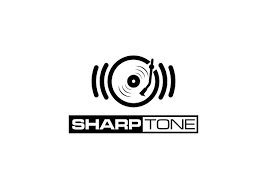 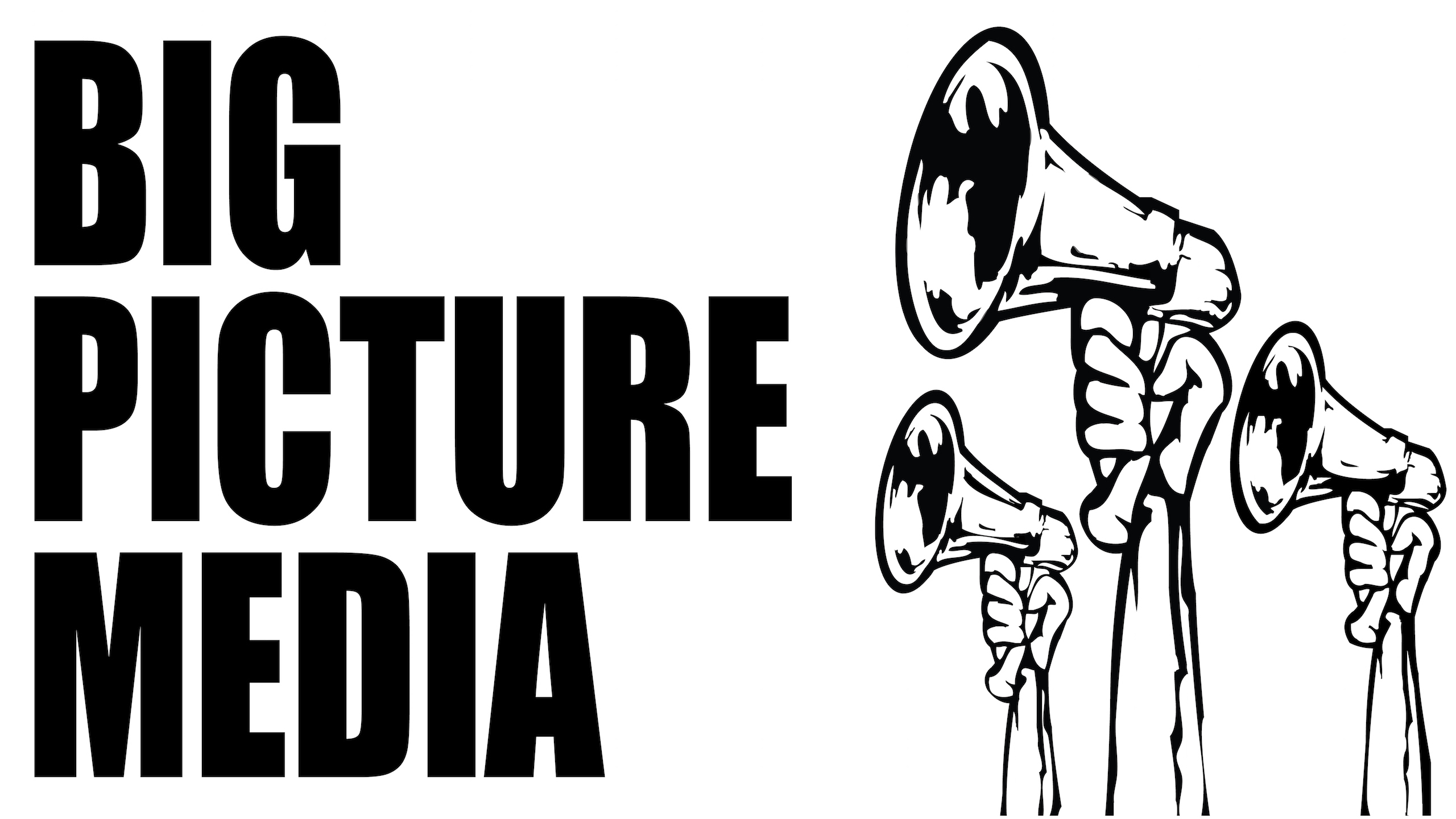 GETTING STARTED OVERALL ASSETS/GENERAL INFORMATIONWho from the band/mgmt should be on daily e-mails (i.e. scheduling emails, day to day contact, etc)? We all have access to the e-mail profilerband@gmail.com which is checked on a daily basis. It is also important to always include Nathan Barley Phillips (nbp@nuclearblast.co.uk) MGMT in all e-mail threads. Who should be on larger update/report e-mails (ie bi-weekly press reports, large scale updates, etc)? Again e-mails: profilerband@gmail.com and nbp@nuclearblast.co.uk will cover all these areas. ALBUM ASSETSTrack by track breakdown (2-3 sentences about each track. Please note who shares which quote)Intro/Miserable (Mike): The intro riff to this body of work is an introduction to the sound you are going to hear on the tracks. It is a simple riff as I feel less is more and it was created mainly for live. It’s a great way to get the crowd interested from the get go. Miserable is a solid Profiler track which I feel introduces the album/EP perfectly, (however this is released). It is a song about heartbreak and loss. It is about understanding that sometimes we can’t see how much a person is suffering from the outside and to be kind to people even if they react badly to our intentions. (Oscar): The track starts with a slow EQ’d build-up before some scratching unveils a huge wall of sound that hits hard and always brings the crowd forward in a live setting. The breakdown is my favourite section of the song because of the accents on the second 16th note of each beat which makes it more rhythmically interesting. (Joe): This Intro sets the album off with a powerful high energy feel of low tuned unison riffs. You then get a small breather before being hit in the face with more relentless riffs which leads into a soaring major melody in the chorus. After the chorus the floor drops out again and you are hit with a brutal breakdown. Revert (Mike): This is arguable one of my favourite tracks. It has a lot of pace and a solid middle 8 hook. I feel it captures the vibe of the 90’s early 2000s nu metal sound. However its feel is authentic and original and I have a lot of confidence in this as a single. It is about anti-consumerism, confusion over the madness of existence and about reconnecting with mother earth. (Oscar): This was one of the first tracks that was written and sent to me when I was auditioning for the band and even if its earliest demo form, I was blown away by the explosiveness of the track from the get-go. This track has a very raw, hip-hop feel to it with the scratching and feels like the antithesis of the 90s nu-metal sound. (Joe):  This is a song that gets right up in your face and sticks in your head. Short, punchy and aggressive. Taking influence from the nu metal era with rhythmic choppy verses and big sing along choruses.  Glitch Theory (Mike) Glitch Theory is about the idea that we are living in a simulation. The more I have pondered on this concept the more likely it feels. This life is truly like a game, there are levels in which you can advance, the more coins you collect, and effort you put in the more your character develops. We're in a game I’m sure of this. (Oscar): This is another track that includes a section for the bass and drums to really work together during the first verse and I have very fond memories writing this section during a rehearsal a few years ago. It came together very quickly and we knew that it was a great addition to the track. (Joe): This tune is an epic amalgamation of soaring melodies to intricate bass techniques to cinematic open feeling landscapes. I love the last section of this song and it is one of my favourite ones to play live.Alpha Nine (Mike): Track 4 is all about anxiety (cliché nu metal). It is specifically about self medicating through cigarettes, alcohol and cannabis. It is a message to those who abuse substances to escape the mess they are in. It has a message of hope for overcoming these toxic habits and facing life head on. (Oscar): The last chorus of this track is one of my favourite moments on the album purely because of the catchy vocal melody throughout, particularly when Mike sings ‘Who I should have been.’ (Joe): I like the message of this song and I think it's something a lot of people can relate to even if they wouldn't admit it. I love the modulation into the chorus and has a really catchy melody. It has a really interesting structure in the way that none of the parts repeat but still feel familiar.Hypocrite (Mike): Hypocrite is about learning to appreciate the small things we have in everyday life that often go unnoticed. It is about reminding ourselves how lucky we are to live each day on this planet. It is a miracle that we are here and it’s important to not get lost on this ball of rock, hurtling through infinity. (Oscar): This is definitely one of the heavier tracks on the album and was one of the first that was written and opens with a chunky riff which is doubled with the bass. (Joe): This is one of my favourite riffs on the album with its jarring intervals and interesting rhythmic qualities. The chorus in this song is one that people love to sing along to live and the last breakdown goes off live too.6. Metamorphosis (Mike): This was the most recent track written for this body of sound. The track is about personal self doubt. I have had times when I really don’t feel good enough for people. It is about putting that aside even for a night and drifting in the beauty of life. It is about wanting to be left alone, being away from the chaos of people and wanting to feel heard when the time is right. (Oscar): This track features a monumentally heavy breakdown at the end which is sure to surprise the listeners. It is the first track that we recorded a video for with Olli Appleyard and very interesting staccato-like rhythms in the pre chorus after the first verse. (Joe): This is going to be our first single, I feel it is like as versatile as a Swiss army knife of a song, it shows a variety of different textures and emotions. A progressive structure to be topped off with one of our most brutal breakdowns to finish the song.7. 9.3 (Mike) 9.3 is again a 90’s 2000’s inspired banger. I really dig this track. It is bouncy, the chorus is solid, and I know people are going to get behind this. It is about dreaming of this band becoming a success despite how far away the concept can feel at time. But it's about knowing that we can achieve heights beyond our beliefs. (Oscar): This is probably the most 90s track that we have written so far and features a bass solo, which was an avenue that we had not explored before as a band. (Joe): This song channels the energy of groovy 90s nu metal with percussive riffs, growly vocals, scratching and driving choruses. It is one of the more intricate pieces to play on bass with a Slap section and even a solo melody which is uncommon in this genre.8. Identify (Mike) Identify sums up the concept and sound of the album perfectly. It is a song about re-identifying with nature and escaping the clutches of city life that can be all too consuming. It is about the flow of the tide, the sheer beauty of sunsets, and getting lost in the mind, lost in time. (Oscar): The second verse of this track features a rhythmic duet between Joe and I where we displace the note backwards by a 16th note. It is has always been a hugely popular track to play live and always feels like a great way to round off the set. (Joe): This is a nice way to round off the album, when performing this live the chorus always gives me chills. I also love locking in with Oscar in the middle section. It is an overall satisfying song to play. SESSIONSCan the band do stripped sessions? Yes we can do that. We have had a few sessions on this with slightly different arrangements. Mike has a wide range of clean channels that we use with the electric. We would love to do this with an acoustic but money is tight. What does the set up look like? All 3 of us use the same set up, just simply stripped back. We could invest in a cajun and acoustic guitar to push that further. We can film a session over the next month or so. The Stage setup would be Clean Bass with amp, Stripped back drum kit and clean Vocals and guitar.  Links to past sessions? N/AWhat songs work best for sessions? Revert, Glitch Theory, Metamorphosis, 9.3 and Identify all sound beautiful stripped back, we can be all over this.  INDIVIDUAL BAND MEMBER QUESTIONS (TO BE COMPLETED BY EACH BAND MEMBER)Hometown (Band) - Bristol(Mike) - Southhampton(Joe) - Birmingham (Oscar) - Essex Links to 2-3 Solo Photos we can use for featuresLINKS from Ollie Aplleyard all of which is with Nathan Barley Phillips: https://believedigital-my.sharepoint.com/:f:/g/personal/nathan-barley_phillips_believe_com/EmPFXrAUt4hNnPIlFbV8-gMBX9auE24_Dk5MLql2yHpNnQ?e=Z7dUk0Role within the band: (Mike): Songwriter, Guitarist, Musical Director and Singer. (Joe): Bass, Logistics, Backing Vocal. (Oscar): Drums, accounting. What are three words to describe Profiler? (Mike): Catchy, Commercial and Emotional. (Oscar): Powerful, Melancholic and Colourful. (Joe):  Cinematic, Relatable, Wholesome.What are some dream outlets you’d like to see cover Profiler? (Mike): Kerrang, Rock Sound, BBC Radio1 (Oscar): Upset, Rock Sound, Dork. (Joe) Kerrang, Vice, Kerrang Radio, NME, Guardian If you had to choose 2-3 artists that are similar to Profiler (recommended if you like-type artists), who would they be? (Mike): Deftones, Northlane, Nirvana. (Oscar): Linkin Park. (Joe): Incubus, Silverchair. Do you play any other instruments?(Mike): No just guitar and vocals. (Oscar): I play a little bit of guitar. (Joe): Guitar, Keys, Drums, Upright Bass. Favorite artists of all time? (Mike): Linkin Park, Limp Bizkit, Korn, System Of A Down, Rage Against The Machine, Incubus, Thornhill, Alpha Wolf, Parkway Drive, Diamond Construct, Deftones, Radiohead, Ben Howard, Biffy Clyro, Northlane, Periphery, Paledusk, Crystal Lake. (Oscar): Mac Miller, Foals, Animals As Leaders, Bring Me The Horizon, Radiohead, The Reign Of Kindo, TesseracT, Arctic Monkeys, Tom Misch, Jacob Collier, Madlib. (Joe): Jordan Rakei, Pete Rock, Disclosure, Kadinja, Herbie Hancock, ATCQ, Animals As Leaders, Nils Frahm, Denzel Curry, Busta Rhymes, Na$ty, Erykah Badu, Tigran Hamasyan. Favorite new artists/bands? (Mike): Alpha Wolf, Thornhill, Paledusk. (Oscar): The Night Cafe, A-F-R-O, Redveil. (Joe): Devin Morrison, Ruben James, Future Prospect, Kadinja. What excites you about music? (Mike): Personally from a very young age I have been interested in the heavier side of music. My elder brother used to play Limp Bizkit in the car on the drives to school. I remember feeling so excited and motivated by the sound of Wes Borlands guitar riffs. I remember thinking ‘how does he make that sound? That shit is so cool I need to do this!’ This brought me onto Rage, Tom Morello and my dad helped me get my first guitar at 10. My dad had a big influence on showing me the likes of The Who, Rolling Stones, Bob Dylan, Elvis Presley and Dire Straights. The first song I learnt was ‘Love Me Tendor’ by Elvis Presley. I also love the way it is a language that everyone can speak. (Oscar): When I listen to music I find myself able to escape whatever stresses/negative emotions I am feeling and fully immerse myself in the music that I’m listening to. I love the feeling of finding your new favourite song or artist and listening to their music endlessly, whilst taking inspiration and ideas to use in your music. Upon release, music is timeless, which excites me because there’s so much of it out there waiting to be discovered/heard.(Joe): Harmony, Groove, Interesting melodies, music that makes you feel something, Tension and release, community, Shared experience/ Shared Language. Where/how do you find new music? (Mike): I mostly use Spotify Playlists, Record Labels, YouTube, Facebook groups, friends and family. (Oscar): I primarily use Spotify to find music by sifting through my discover weekly and often will ask my friends about who they’ve been listening to, particularly when it’s a genre of music that I am less familiar with such as Jazz or Minimal House. I will often leave autoplay on YouTube when I’ve found a new track that I like to see what other artists I can find who are similar. (Joe): I spend a while in the morning looking for new music on Spotify/ YouTube. Do you follow any specific diet? (Vegan, Vegetarian, Keto, etc)? (Mike): No, but I eat as healthy as possible, lots of smoothies. (Oscar): No. (Joe): Pescatarian (Quite a few food allergies too!).Do you like sports? If so, what are your favourite teams? (Mike): I love Formula 1 racing, Max Verstappen is my favourite driver. I’m keen on surfing too. (Oscar): I am a big Manchester United fan and try to watch as many of their games as I can and I follow rugby, tennis, snooker for the major events (Joe): Skateboarding, Bodybuilding.What are your favorite TV Shows? (Mike): Lost, Cobra Kai, Breaking Bad, Born To Drive (Formula 1), Family Guy. (Oscar): Sherlock, South Park, Eric Andre Show. (Joe): Family Guy, Modern Family, Planet Earth, Breaking Bad.  Favorite movies? (Mike): Shawshank Redemption, Avatar, All Batmans, Inception, Interstellar, The Prestige and Princess Mononoke. (Oscar): The Boy In The Stripped Pyjamas, Wolf Of Wall Street, Mid 90s, Sinister, Whiplash, The Dark Knight, The Beach, The Aviator, Boyhood. (Joe): Avatar, The Last Samurai, Get Out. Favourite books? (Mike): Music For Dummies, A Street Cat Named Bob and Water-Ship Down. (Oscar): The Hobbit, The Further Adventures Of An Idiot Abroad, The Power Of Now, Rich Dad Poor Dad. (Joe): The Lesson - Victor Wooten, Not a big reader. What is your favorite thing to do on an off day? (Mike): Play guitar, write music, produce, take a walk in nature, gym, meditate, take a bath and have alone time. (Oscar): Going for long walks/drives listening to podcasts/music. I also enjoy watching games shows stand up comedy. I have recently started learning to do low screams and basic jazz guitar so I am enjoying progressing with a new skill. (Joe): Produce music, Jam with Friends, Skate, Cycle, wood work.  When on tour, what’s the one thing you try to do in each city? (Find a new coffee spot? Take a new workout class? Go to the local mall?) (Mike): Yes coffee shops, walk about, find new places, flow, rent a scooter, take it all in. (Oscar): I love exploring new cities and seeing the culture and architecture or visiting a gallery. I would look forward to delving into local cuisine and learning basic phrases in the local language. (Joe): I like to see tourist attractions, if we are by the coast I will try and get near the water. Try and see some wildlife. Have you been developing any new hobbies this year through quarantine? (Mike): Never used Logic before, wrote, produced and mixed the second Profiler album, and it’s sick, boom! Learnt a new scream and practised vocals and guitar pretty much everyday.(Oscar): I have been trying to read every night as well as exercise each morning and have been structuring my day with a to-do list in order to improve my time management. (Joe): Carpentry, Reading.  How have you been staying connected with fans in these times? (Mike) Haven’t had too much engagement due to the signing. People have more or less been kept in the dark as I feel this will pack a punch when it is announced. (Oscar): We have been posting promo shots to let people know that there are exciting times ahead but have primarily been focused on rebranding for the upcoming announcement. (Joe): We have had a lot of questions asking why our old material was taken down, we have been keeping quiet about the signing. Do you have any other strong interests? (pets, cars, travel, gardening, cooking – you name it, we’ll make sure people know you like it!) (Mike): I love to travel, I have been all over the world but there is so much more I want to explore. Im really keen in living in other countries and experiencing new was of existing while I’m here. I also really want to get a dog, a car and my own place with a garden. (Oscar): Hiking, Long drives, Cooking. (Joe): Horology, House Plants, Skating. What are your clothing sizes? (Mike): Medium for most clothing, sometimes Large as I like some items baggy. 30/30 on trousers. I have a small head. Size 7 shoes. (Oscar): Medium for all clothing, W30, L31 for trousers, shoes size 8.5/9. (Joe): Large/XL for clothing. Shoe Size UK11, W30, L32. What are some of your favourite brands? (Mike): Vans, New Wave Amsterdam, Band Merch such as Alpha Wolf, Addidas, Route One, Urban Outfitters, Patagonia, North Face, Charhart, Element, O-Niel, Quicksilver, Billabong and Dickies. (Oscar): Element, Vans, Urban Outfitters, Thrasher. (Joe): Adidas, LRG, Supreme, GOLF. What are three words to describe you? (Mike): Disciplined, Persistent, Kind.(Oscar): Easy-going, Caring, Hard-working. (Joe): Caring, self-motivated, Creative. Are you involved with any Charity/Cause? If not, are there any causes that speak to you? (Mike): I give every year to Oxfam and Greenpeace. The more I make the more I will give away. (Oscar): I am not involved in any charities, although any mental health charities, particularly for men, are very important to me given the high suicide rate in young men, as well as charities that help with drug addiction as a very close friend of mine passed away through an overdose. (Joe): I donate to Greenpeace every month because I believe that protecting the environment is one of the most important things we can do as humans. We only have 10 years before out impact is irreversible.  Are there any topics you aren’t comfortable talking about? (Mike): No. (Oscar): No. (Joe): No.Any other information you want to share? No such thing as too much!! We would just like to say thank you to SharpTone for the opportunity. We have been grafting over the last 3 years and we always knew we could reach this sort of level. We now know the hard work has only really just began, and we promise to dedicate ourselves to this project in every way. We are really excited to release  the first single and we're super confident in ourselves and our music. I think something very special can happen here. Let’s smash this out! PROFILER BAND BIO: ‘UK 3 Piece Nu-Metalcore’